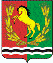 СОВЕТ ДЕПУТАТОВМУНИЦИПАЛЬНОГО ОБРАЗОВАНИЯ ЧКАЛОВСКИЙ СЕЛЬСОВЕТ АСЕКЕЕВСКОГО РАЙОНА ОРЕНБУРГСКОЙ ОБЛАСТИ ТРЕТИЙ СОЗЫВРЕШЕНИЕ04.06.2019                                            п. Чкаловский                                                    № 177О назначении членов конкурсной комиссии по выборам главы муниципального образования Чкаловский сельсовет Асекеевского района Оренбургской области           В соответствии со статьей 37  Федерального закона  № 131-ФЗ от 06.10.2003 года «Об общих принципах организации местного самоуправления в Российской Федерации», ст.16 Закона Оренбургской области от 21 февраля 1996 года «Об организации местного самоуправления в Оренбургской области»,  решением Совета депутатов  от 12.05.2015 № 242 «Об утверждении Положения «О порядке проведения конкурса по отбору кандидатур  на должность главы муниципального образования Чкаловский сельсовет Асекеевского района Оренбургской области», Уставом муниципального образования Чкаловский сельсовет,   Совет депутатов муниципального образования Чкаловский сельсовет решил:Назначить членами конкурсной комиссии по выборам главы муниципального образования Чкаловский сельсовет Асекеевского района Оренбургской области :-Адаменко Елену Владимировну –специалиста  администрации МОЧкаловский сельсовет.-Балашову Любовь Николаевну –депутата от избирательного округа № 1.-Кроткову Надежду Николаевну  -депутата от избирательного округа № 2.-Громова Юрия Викторович - депутата от избирательного округа № 2.     2. Настоящее решение вступает в силу со дня его подписания и подлежит обнародованию.Временно исполняющий обязанностиглавы   муниципального образования-                                                      Председателя Совета депутатов                                                       Э.Н. Косынко  